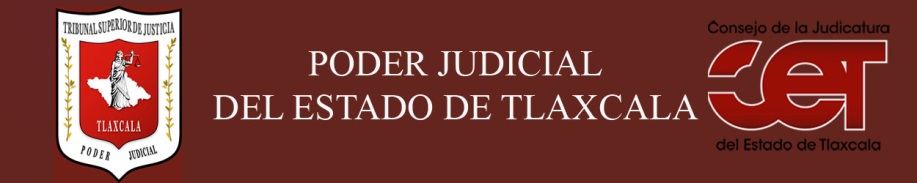 Formato público de Curriculum VitaeI.- DATOS GENERALES:I.- DATOS GENERALES:Nombre:MARÍA ELVIA DIAZCASALES ZAPATACargo en el Poder Judicial: JUEZ CUARTO DE CONTROL Y DE JUICIO ORAL DEL DISTRITO JUDICIAL DE GURIDI Y ALCOCERÁrea de Adscripción: JUZGADO DE CONTROL Y DE JUICIO ORAL DEL DISTRITO JUDICIAL DE GURIDI Y ALCOCERFecha de Nacimiento: (cuando se requiera para ejercer el cargo) 25 DE OCTUBRE DE 1970II.- PREPARACIÓN ACADÉMICA: II.- PREPARACIÓN ACADÉMICA: Último grado de estudios:LICENCIATURA EN DERECHOInstitución:UNIVERSIDAD AUTÓNOMA DE TLAXCALAPeriodo:1988 – 1992Documento: TITULO PROFESIONAL DE LICENCIADO EN DERECHOTítulo Profesional: DE LICENCIADO EN DERECHOCédula: 2047456Estudios Profesionales:Institución: Periodo: Documento: Cédula: III.- EXPERIENCIA LABORAL: a)  tres últimos empleosIII.- EXPERIENCIA LABORAL: a)  tres últimos empleosIII.- EXPERIENCIA LABORAL: a)  tres últimos empleos1Periodo (día/mes/año) a (día/mes/año):Nombre de la Empresa:Nombre de la Empresa:Cargo o puesto desempeñado:Cargo o puesto desempeñado:Campo de Experiencia:  Campo de Experiencia:  2Periodo (día/mes/año) a (día/mes/año):Nombre de la Empresa:Nombre de la Empresa:Cargo o puesto desempeñado:Cargo o puesto desempeñado:Campo de Experiencia:  Campo de Experiencia:  3Periodo (día/mes/año) a (día/mes/año):Nombre de la Empresa:Nombre de la Empresa:Cargo o puesto desempeñado:Cargo o puesto desempeñado:Campo de Experiencia:  Campo de Experiencia:  IV.- EXPERIENCIA LABORAL: b)Últimos cargos en el Poder Judicial:IV.- EXPERIENCIA LABORAL: b)Últimos cargos en el Poder Judicial:IV.- EXPERIENCIA LABORAL: b)Últimos cargos en el Poder Judicial:Área de adscripciónPeriodo 1SECRETARIA DE ACUERDOS INTERINA JUZGADO CUARTO DE LO PENAL DEL DISTRITO JUDICIAL DE GURIDI Y ALCOCER.28 DE OCTUBRE DEL 2011                    AL                                              31 DE MAYO DEL 20132SECRETARIA DE ACUERDOS INTERINA DEL JUZGADO FAMILIAR DEL DISTRITO JUDICIAL DE ZARAGOZA.01  DE JUNIO DEL 2013        AL                                               29 DE DICIEMBRE DEL 20143JUEZA DEL SISTEMA PENAL DE CORTE ADVERSARIAL ACUSATORIO Y ORAL DEL DISTRITO JUDICIAL DE GURIDI ALCOCER DE JURISDICCIÓN MIXTA.30 DE DICIEMBRE DEL 2014    A                                                LA FECHA ACTUAL SOLO CAMBIO DE DENOMINACIÓN DE CARGOV.- INFORMACION COMPLEMENTARIA:Últimos cursos y/o conferencias y/o capacitaciones y/o diplomados, etc. (de al menos cinco cursos)V.- INFORMACION COMPLEMENTARIA:Últimos cursos y/o conferencias y/o capacitaciones y/o diplomados, etc. (de al menos cinco cursos)V.- INFORMACION COMPLEMENTARIA:Últimos cursos y/o conferencias y/o capacitaciones y/o diplomados, etc. (de al menos cinco cursos)V.- INFORMACION COMPLEMENTARIA:Últimos cursos y/o conferencias y/o capacitaciones y/o diplomados, etc. (de al menos cinco cursos)Nombre del PonenteInstitución que impartióFecha o periodo1“CURSO-TALLER PARA LA EMISIÓN DE SENTENCIAS”CONSEJO DE LA JUDICATURA DEL ESTADO DE TLAXCALA29 Y 30 DE AGOSTO DEL 20142“CONFERENCIA REFLEXIÓN HISTÓRICA JURÍDICA DEL CONSTITUYENTE EN TLAXCALA”TRIBUNAL SUPERIOR DE JUSTICIA DEL ESTADO DE TLAXCALA.7 DE JUNIO DE 20183“JUSTICIA RESTAURATIVA EN EJECUCIÓN DE SANCIONES PENALES”, “CONOCIMIENTOS INTERDISCIPLINARIOS EN MATERIA DE DERECHOS DE NIÑAS, NIÑOS Y ADOLESCENTES” Y “CONOCIMIENTOS ESPECÍFICOS SOBRE EL SISTEMA INTEGRAL DE JUSTICIA PENAL PARA ADOLESCENTES” Y “CONOCIMIENTOS DEL SISTEMA PENAL ACUSATORIO, LAS MEDIDAS DE SANCIONES ESPECIALES Y LA PREVENCIÓN DEL DELITO PARA ADOLESCENTES” TRIBUNAL SUPERIOR DE JUSTICIA DEL ESTADO DE TLAXCALA Y EL CONSEJO DE LA JUDICATURA DEL ESTADOLOS DÍAS 3, 4 Y 5 DE ABRIL DE 2017, DURACIÓN 16 HORAS4“CONFERENCIA DERECHOS HUMANOS Y GARANTÍAS CONSTITUCIONALES DEL PROCESO”TRIBUNAL SUPERIOR DE JUSTICIA DEL ESTADO DE TLAXCALA11 DE SEPTIEMBRE DE 2018, DURACIÓN DOS HORAS.5“DIPLOMADO DE ESPECIALIZACIÓN EN JUSTICIA PENAL PARA ADOLESCENTES”SECRETARÍA DE EDUCACIÓN PÚBLICA, SUBSECRETARÍA DE EDUCACIÓN SUPERIOR, DIRECCIÓN DE FORMACIÓN DOCENTE, DEPARTAMENTO DE UNIVERSIDADES PEDAGÓGICAS Y TRIBUNAL SUPERIOR DE JUSTICIA DEL ESTADO DE PUEBLA INSTITUTO DE ESTUDIOS JUDICIALESDEL 1 DE JUNIO AL 8 DESEPTIEMBRE DE 2018 CON DURACIÓN DE 120 HORAS.VI.- Sanciones Administrativas Definitivas (dos ejercicios anteriores a la fecha):VI.- Sanciones Administrativas Definitivas (dos ejercicios anteriores a la fecha):VI.- Sanciones Administrativas Definitivas (dos ejercicios anteriores a la fecha):VI.- Sanciones Administrativas Definitivas (dos ejercicios anteriores a la fecha):SiNoEjercicioNota: Las sanciones definitivas se encuentran especificadas en la fracción  XVIII del artículo 63 de la Ley de Transparencia y Acceso a la Información Pública del Estado, publicadas en el sitio web oficial del Poder Judicial, en la sección de Transparencia.VII.- Fecha de actualización de la información proporcionada:VII.- Fecha de actualización de la información proporcionada:Santa Anita Huiloac, Apizaco, Tlaxcala, a 1 de Abril de 2019.Santa Anita Huiloac, Apizaco, Tlaxcala, a 1 de Abril de 2019.